Задача 12. В баке А жидкость подогревается до температуры Т°С и самотеком по трубопроводу из материала М длиной l1 попадает в производственный цех (рисунок 24). Какой должна быть величина диаметра трубопровода, чтобы обеспечивалась подача жидкости в количестве Q, а манометрическое давление в конце трубопровода было не ниже рм, если напор в баке А равен величине Н? При расчете принять, что местные потери напора составляют 20% от потерь по длине. Построить пьезометрическую и напорную линии. Данные для решения задачи в соответствии с вариантом задания выбрать из таблицы 10.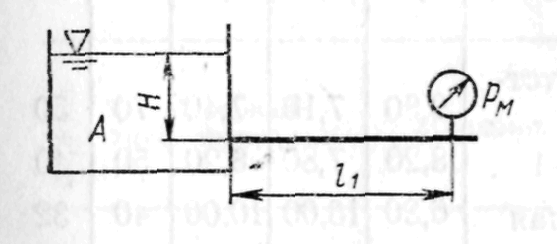 Рисунок 24Задача 13. Из большого открытого резервуара А (рисунок 25), в котором поддерживается постоянный уровень жидкости, по трубопроводу, состоящему из двух последовательно  соединенных  трубопроводов, изготовленных  из материала М,жидкость Ж при температуре 20С течет в резервуар Б. Разность уровней жидкостей в резервуарах А и Б равна Н. Длина труб l и l2, а их диаметры d и d2.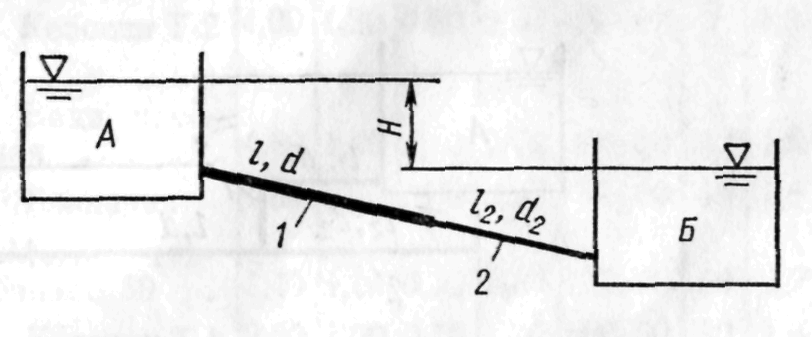 																	Рисунок 25	Определить расход жидкости Q протекающей по трубопроводу В расчетах принять, что местные потери напора составляют 15% от потерь по длине. Данные для решения задачи в соответствии с вариантом задания выбрать из таблицы 11.Задача 17. Жидкость Ж в количестве Q по горизонтальной трубе вытекает из большого резервуара А (рисунок 29). Определить ударное повышение давления и напряжения в стенках трубы перед задвижкой К при ее внезапном закрытии. Диаметр трубы d1, ее длина l1, а толщина стенок . Материал трубы М. Температура жидкости 20°С. Данные для решения задачи в соответствии с вариантом задания выбрать из таблицы 12.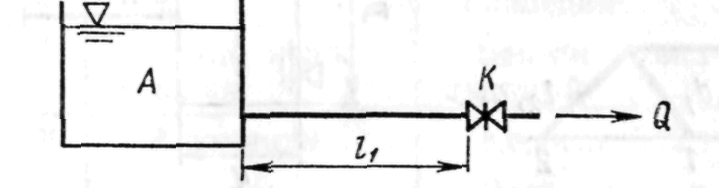 ВариантМатериал тру-бопровода, МЖидкость, ЖQ,л/сТ,СНhll1d,ммРм,кПаклВариантМатериал тру-бопровода, МЖидкость, ЖQ,л/сТ,Сммммd,ммРм,кПакл123456789101112вСталь сварнаяМасло касторовое1,1080,05,801,403,2040,06015,08,0ВариантМатериал трубопровода, МЖидкость, ЖНl = l1l2dd1 = d2ВариантМатериал трубопровода, МЖидкость, Жммммммм12344455гЧугунВода пресная6,8012,0013,104032ВариантМатериал трубопровода, МЖидкость, ЖQ, л/сDhll1dd1ВариантМатериал трубопровода, МЖидкость, ЖQ, л/смммммммммм1234555566612345555666дЧугун белыйКеросин Т-24,001,200,802,1060060401,8